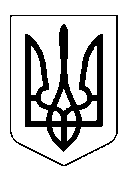 УКРАЇНАЛІТИНСЬКА РАЙОННА ДЕРЖАВНА АДМІНІСТРАЦІЯВІННИЦЬКОЇ ОБЛАСТІВ І Д Д І Л  О С В І Т Ивул. Героїв Чорнобиля, 15, смт. Літин, Вінницької області, 22300,   тел. 2-17-36, 2-12-71 e-mail: litin.vorda@ukr.net  ЄДРПОУ 02141383                                         На виконання листа Департаменту освіти і науки облдержадміністрації від 02.04.2020 р. № 1703 відділ освіти інформує, що з метою забезпечення кожній дитині вільного доступу до знань у понеділок, 6 квітня, стартує проєкт „Всеукраїнська школа онлайн”.Школярі з п’ятого по одинадцятий клас зможуть дистанційно вивчати 11 предметів, уроки проводитимуть 40 вчителів з м. Києва.Щоранку о 10.00 год з понеділка до п’ятниці уроки транслюватимуть українські телеканали:5-й клас – ПлюсПлюс та „112 Україна”;6-й клас – ZOOM та NewsOne;7-й клас – ZIK;8-й клас – Індиго та УНІАН;9-й клас – Рада та UA: Культура;10-й клас – UA: Перший;11-й клас – М1.Уроки також можна буде переглянути на офіційних сторінках Міністерства освіти і науки України у Facebook та YouTube.Просимо поінформувати педагогів, учнів та батьків. Відповідну інформацію оприлюднити на сайтах закладів загальної середньої освіти.Начальник відділу				Т.ГордійчукО.Бондарчук2-11-0603.04.2020 р. № 01-19/335Керівникам закладів загальної середньої освіти 